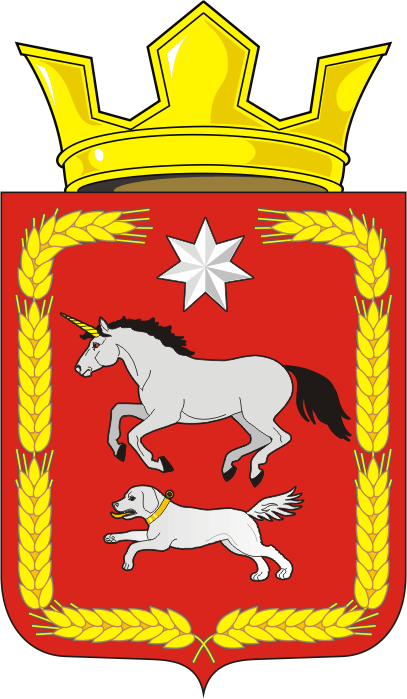 АДМИНИСТРАЦИЯ КАИРОВСКОГО СЕЛЬСОВЕТАСАРАКТАШСКОГО РАЙОНА ОРЕНБУРГСКОЙ ОБЛАСТИП О С Т А Н О В Л Е Н И Е____________________________________________________________________26.09.2018                            с. Каировка                                        №  44-пО внесении изменений и дополнений в постановление администрации Каировского сельсовета от 01.02.2018  № 09-п          В соответствии с Федеральным законом от 25.12.2008 № 273-ФЗ «О противодействии коррупции», Указом Президента Российской Федерации от 29 июня 2018 г. № 378 «О национальном плане противодействия коррупции на 2018-2020 годы»          1. Внести в постановление администрации Каировского сельсовета от 01.02.2018  №09-п «Об утверждении  Плана работы по профилактике коррупционных и иных правонарушений в администрации муниципального образования Каировский сельсовет на 2018-2019 годы» следующие изменения и дополнения:          1.1 в наименовании постановления слова «2018-2019 годы» заменить словами «2018-2020 годы»;          1.2  в пункте 1 постановления слова «2018-2019 годы» заменить словами «2018-2020 годы»;2. В приложение к постановлению внести следующие изменения и дополнения:          2.1  в наименовании  слова «2018-2019 годы» заменить словами «2018-2020 годы»;          2.2  дополнить строками 19, 20, 21, 22 следующего содержания:« 19. Обеспечить принятие мер по повышению эффективности контроля за соблюдением лицами, замещающими должности муниципальной службы, требований законодательства Российской Федерации о противодействии коррупции, касающихся предотвращения и урегулирования конфликта интересов, в том числе за привлечением таких лиц к ответственности в случае их несоблюдения. Срок исполнения до 1 февраля ежегодно. Исполнители: Администрация сельсовета, Кажаев О.М, Шлома Л.Н.»;« 20. Обеспечить принятие мер по повышению эффективности кадровой работы в части, касающейся ведения личных дел лиц, замещающих  муниципальные должности и должности муниципальной службы, в том числе контроля за актуализацией сведений, содержащихся в анкетах, представляемых при назначении на указанные должности и поступлении на такую службу, об их родственниках и свойственниках в целях выявления возможного конфликта интересов. Срок исполнения до 1 февраля ежегодно. Исполнители: : Администрация сельсовета, Кажаев О.М, Шлома Л.Н.»;« 21. Обеспечить ежегодное повышение квалификации муниципальных служащих, в должностные обязанности которых входит участие в противодействии коррупции. Срок исполнения ежегодно до 1 апреля. Исполнители: : Администрация сельсовета, Кажаев О.М, Шлома Л.Н.»; « 22. Обеспечить обучение муниципальных служащих, впервые поступивших на муниципальную службу для замещения должностей, включенных в перечни, установленные нормативными правовыми актами муниципального образования, по образовательным программам в области противодействия коррупции. Срок исполнения до 1 ноября 2020 года. Исполнители: : Администрация сельсовета, Кажаев О.М, Шлома Л.Н.»;
          3. Настоящее постановление вступает в силу после обнародования путем размещения на официальном сайте администрации Каировского сельсовета в сети Интернет.           4. Контроль  за исполнением настоящего постановления возложить на  главу МО Каировский сельсовет  О.М.Кажаева.Глава                                                                               О.М.КажаевРазослано:Администрации района, прокурору района, в дело.